Weekly attendance newsletter – Week 6 Autumn term 1 2022-2023As a school, we aim for all children to have 95% or above attendance. From September until this week, our overall school attendance is 90.8%Last week, our overall school attendance was 90% (counting children at or above mandatory school age = 5).  STRIVE FOR 95+%The best place for your children to be every day is in school. 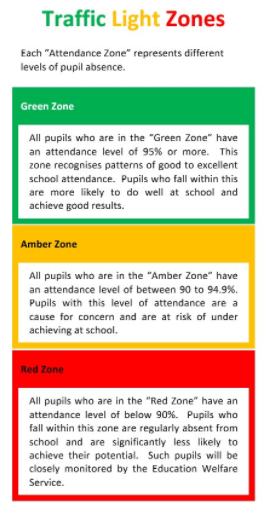 Last week2 weeks ago2-year-olds65%81.3%F155.4%86.2%F297.2%89.3%Y183.8%88.8%Y2100%78.5%Y386.2%82.7%Y492.6%95.2%Y585.7%87.8%Y684.3%84.3%